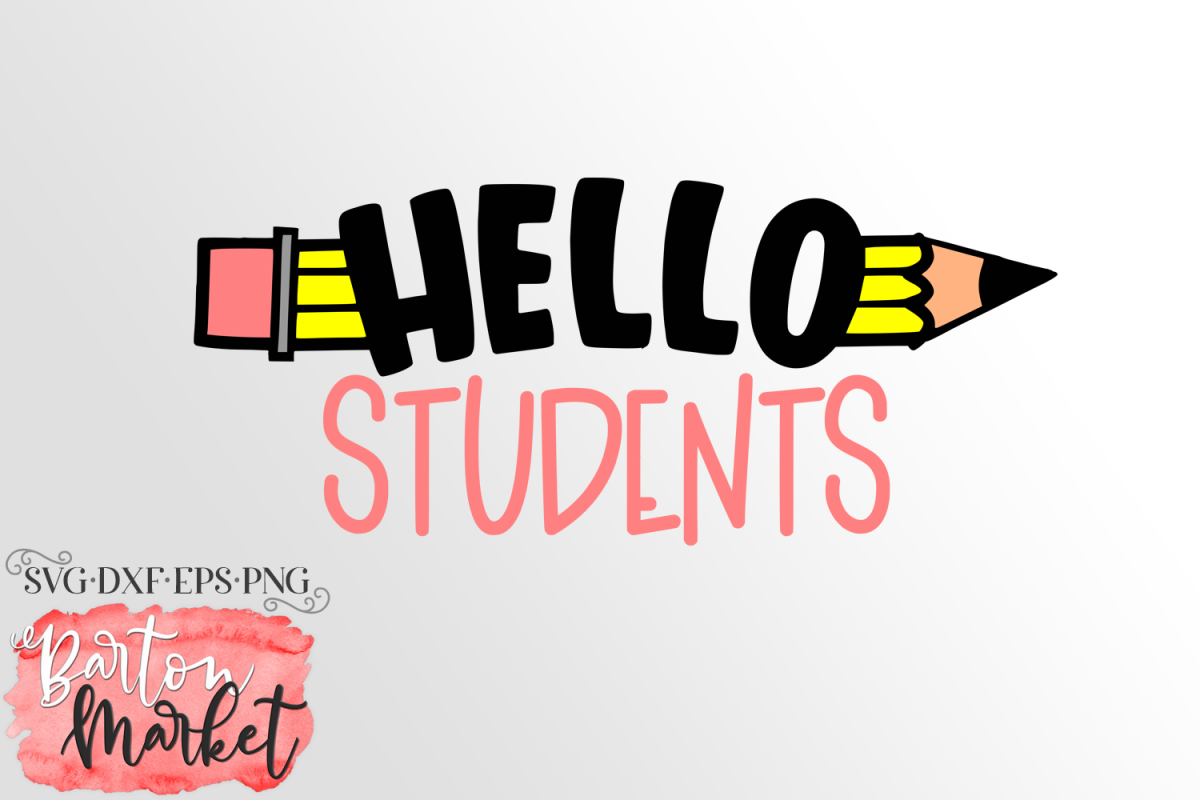 31.03.2020 r. (1 godz.)Subject: Changing the world with kindness. (Zmieniamy świat z uprzejmością.)Pomyśl, kiedy ostatnio ktoś zrobił coś miłego dla Ciebie? Co to było? – postaraj się odpowiedzieć sobie na te pytania w j. angielskim.Przeczytajcie tekst ze str. 82 w podręczniku. Wykonajcie zadania: 2 (Czego dotyczą podane liczby? Zapisz w zeszycie.), 3 (Określ, czy podane zdania są prawdziwe, czy fałszywe. Popraw fałszywe zdania. Odpowiedzi zapisz w zeszycie.), 4 (Przetłumacz niebieskie wyrazy na j. polski. Następnie ułóż                      z nimi zdania. Zapamiętaj te zwroty.) 01.04.2020 r., 02.04.2020 r. (2 godz.)Subject: Personal qualities. (Cechy charakteru.)Otwórzcie podręcznik na stronie 84. Sprawdźcie w słowniku znaczenie wyrazów z ramki w zadaniu 1. Następnie dopasujcie słowa do ich definicji w języku angielskim 1-12. Zapiszcie odpowiedzi w zeszytach.Zadanie 2: których przymiotników użylibyście, aby opisać siebie? Które przymiotniki opisują ludzi wymienionych w ramce? Zapiszcie odpowiedzi w zeszytach.Zadanie 3: posłuchajcie nagrania 2.26. Zastanówcie się, o czym rozmawiają uczniowie?Zadanie 4: na podstawie nagrania 2.26 zapiszcie w zeszytach przymiotniki, które opisują: Roberta, Edwina, Marilyn.Zadanie 5: przeczytajcie uważnie pytania 1-6. Odpowiedzcie na nie pełnymi zdaniami. Zapiszcie odpowiedzi w zeszytach.Zadanie 6: posłuchajcie nagrania 2.27. Powtórzcie wyrazy za nagraniem.Zadanie: wykonaj trzy plakaty o formacie A4 (mogą być w wersji elektronicznej). Wybierz po jednej osobie z każdej kategorii: członek Twojej rodziny,  sławna osoba, osoba z Twojej miejscowości. Przedstaw na plakacie, za co przyznałbyś im Special Person Award. Uzasadnij swój wybór wykorzystując przymiotniki z zadania 1 str. 84. Zastosuj pełne zdania.Ważne!Proszę zapamiętać słownictwo podane w zadaniu 1 str. 84.Na wykonanie i przesłanie powyższych zadań macie czas do 03.04.2020 r. godz. 15.00. Proszę o wykonywanie przykładowych zadań egzaminacyjnych udostępnianych na stronie internetowej naszej szkoły.Zachęcam do kontaktu na messengerze.Pozdrawiam,Barbara Gojska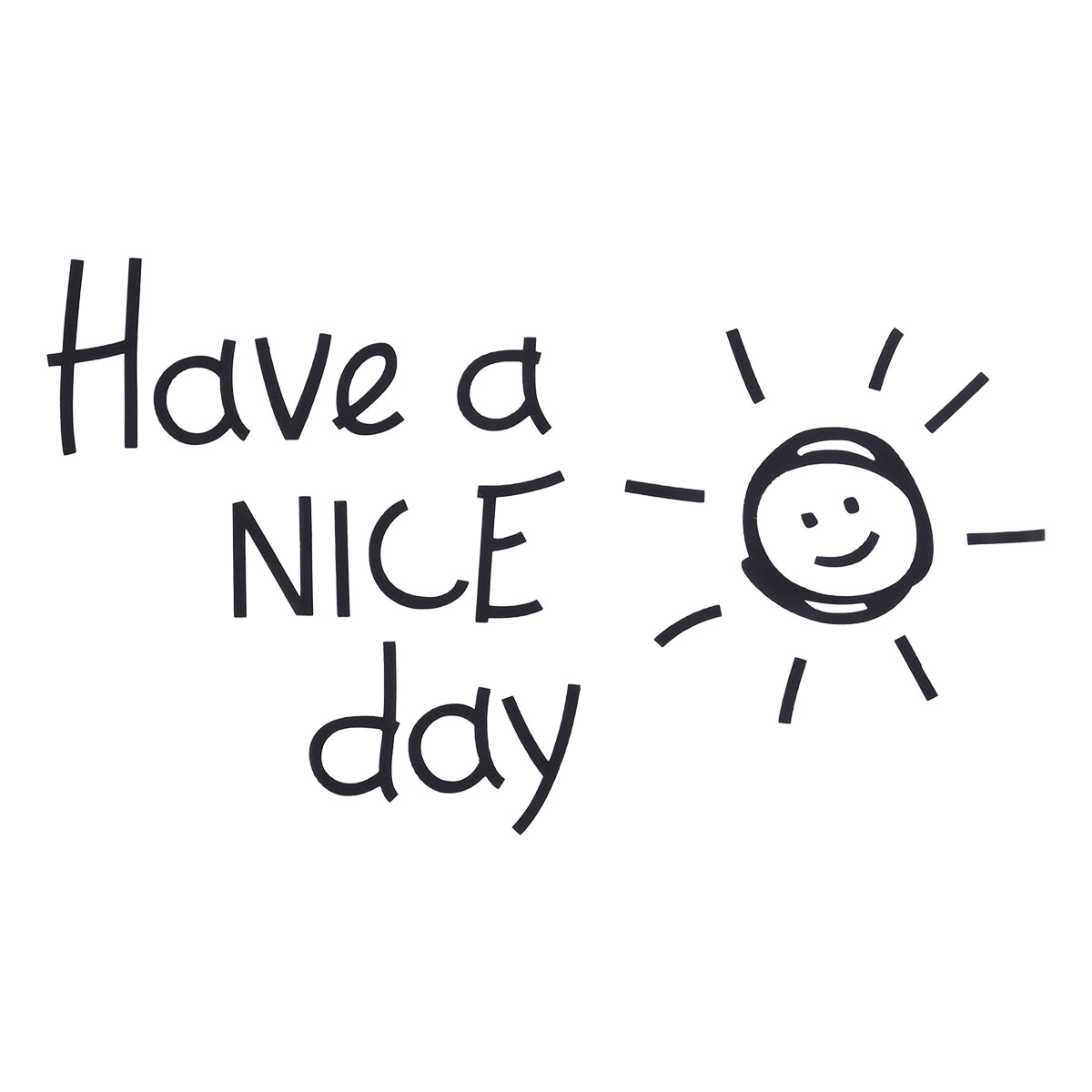 